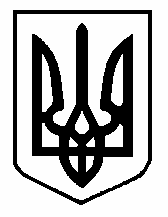 НАКАЗПО ГАННІВСЬКІЙ ЗАГАЛЬНООСВІТНІЙ ШКОЛІ І-ІІІ СТУПЕНІВПЕТРІВСЬКОЇ РАЙОННОЇ РАДИ КІРОВОГРАДСЬКОЇ ОБЛАСТІвід 21.06.2019  року                                                                                                      № 146с.ГаннівкаПро вивчення ефективності роботи курсів за вибором та факультативних курсів, гуртків відповідно до вимог Державного стандарту середньої освітиЗгідно з річним планом роботи школи на 2019/2020 навчальний рік у травні 2019 року адміністрацією школи вивчалася ефективність роботи курсів за вибором та факультативних курсів, гуртків відповідно до вимог Державного стандарту середньої освіти. Під час вивчення зверталась увага на підготовку  та проведення вчителями уроків, на ведення шкільної документації та організацію самоосвіти. Результати вивчення було узагальнено в довідці.Виходячи з вищезазначеногоНАКАЗУЮ:Взяти до відома довідку про вивчення ефективності роботи курсів за вибором та факультативних курсів, гуртків відповідно до вимог Державного стандарту середньої освіти та заслухати її на нараді при директорові в червні 2019 року. (додаток)Заступнику директора з навчально-виховної роботи ГРИШАЄВІЙ О.В.:включити до робочого навчального плану на 2019/2020 начальний рік учням 8-9 класів факультативний курс «Захисти себе від ВІЛ»;провести опитування учнів 5-8 класів з метою визначення індивідуальних особливостей та бажань, щодо вивчення окремих предметів до 01 червня 2019 року.Заступнику директора з навчально-виховної роботи ЩУРИК О.О. включити до плану ВШК на 2019/2020 навчальний рік контроль за роботою гуртка «Орфей».Контроль за виконанням даного наказу покласти на заступника директора з навчально-виховної роботи ГРИШАЄВУ О.В..Директор школи                                                                               О.КанівецьЗ наказом ознайомлені:                                                                 О.Гришаєва                                                                                                          О.ЩурикДодатокдо наказу директора школивід 21.06.2019 року № 146Довідкапро вивчення ефективності роботи курсів за вибором та факультативних курсів, гуртків відповідно до вимог Державного стандарту середньої освітиЗгідно з річним планом роботи школи на 2018/2019 навчальний рік у травні 2019 року адміністрацією школи вивчалася ефективності роботи курсів за вибором та факультативних курсів, гуртків відповідно до вимог Державного стандарту середньої освіти. Під час вивчення зверталась увага на підготовку  та проведення вчителями уроків, на ведення шкільної документації та організацію самоосвіти. За профілем української філології в допропрофільну  підготовку введено у 8 та 9 класі факультативний курс «Практикум з правопису української мови» (1 година на тиждень). Факультативний курс викладає вчитель української мови та літератури вищої категорії Галіба О.А.Формування грамотності учнів як критерію освіченості людини є провідним компонентом у структурі допрофільної підготовки у 8-9 класах. Орфоепічні, орфографічні й пунктуаційні вміння і навички безпосередньо пов’язані із загальною культурою особистості й дають змогу реалізувати ціннісний навальний і розвивальний аспекти української мови в усіх видах мовленнєвої діяльності. Так, учні 9 класу у процесі опанування пропонованого факультативного курсу  мали не лише засвоїти теоретичні надбання лінгвістичної науки, але й осягнути культуру усного й писемного мовленнєвого спілкування. Тому визначальним напрямом роботи вчителя на факультативних заняттях за програмою „Практикум з правопису української мови” була підготовка грамотної особистості, яка на належному рівні вміє практично користуватися українським правописом у найрізноманітніших життєвих ситуаціях.Мета факультативного курсу – відновлення й поглиблення, закріплення й розширення, узагальнення й систематизація правописних знань з основних розділів української  мови; вироблення практичних умінь і навичок удосконалення власного й чужого усного та писемного мовлення; формування орфографічної і пунктуаційної грамотності, що є основою розвитку комунікативної компетенції особистості школяра. Рівень знань учнів з української мови у 8 класі залишився на минулорічному рівні. 54% учнів мають достатній рівень знань, а 46% учнів мають середній рівень знань.У 9 класі рівень знань з української мови значно знизився. 35% учнів мають початковий рівень знань (проти 7% минулорічних), Лише 15% учнів мають високий рівень знань (проти 20% минулорічних)Тому загалом викладання факультативного курсу «Практикум з правопису української мови» можна вважати неефективним.Факультативний курс «Захисти себе від ВІЛ»  у 8-9 класах викладає вчитель географії ІІ категорії Осадченко Н.М.Навчальний курс складається з 33 занять у формі тренінгів і двох тестувань - до початку курсу і після його завершення. Рекомендована тривалість навчального курсу складає 35 годин, (тренінги – 33 години, тестування -2 години).Метою курсу є підвищення рівня індивідуальної захищеності молоді в умовах епідемії ВІЛ/СНІДу, а також формування толерантного ставлення до людей, які живуть з ВІЛ. Курс реалізує відому формулу індивідуального захисту від ВІЛ: утримання, вірність, захист, стерильність.Головне завдання курсу полягає у тому, щоб досягти позитивних змін у знаннях, ставленнях, намірах, уміннях і навичках, які зменшують уразливість учнів в умовах епідемії ВІЛ/СНІДу. Рівень знань учнів з цього курсу дозволяє говорити про його достатню ефективність: Факультативний курс «Психологія спілкування» у 5-7 класах викладає Гришаєва О.В.Програма факультативного курсу "Психологія спілкування" розрахована на учнів 5-7 класів, у яких в цей період відбуваються значні зміни у становленні особистості. Одним з найважливіших новоутворень в особистості учнів цього віку є потяг до самоствердження, бажання бути визнаним оточуючими. Тому спілкування в цей час набуває особливого значення, саме в цей період формуються навички взаємодії в групі.Мета програми – формування в учнів 5-7 класів культури спілкування та навичок ефективної взаємодії у групі.Спецкурс "Психологія спілкування" розрахований на 3 роки навчання. Програма першого року навчання "Культура спілкування і взаємин у повсякденному житті" (для учнів 5-го класу) передбачає засвоєння та осмислення учнями правил культури спілкування, формування їхніх умінь працювати в групі.Програма другого року навчання "Психологія спілкування і взаємин у повсякденному житті" (для учнів 6-го класу) зорієнтована на ознайомлення з базовими положеннями теорії спілкування, формування навичок ефективної взаємодії у групі.Програма третього року навчання "Психологія спілкування і взаємодії” (для учнів 7-го класу) спрямована на оволодіння підлітками вмінням виражати свої думки і почуття, формування почуття власної значущості та навички ефективної комунікації, продуктивного спілкування з дорослими та ровесниками.Програма курсу для п’ятикласників розрахована на 17 навчальних годин, для шестикласників та семикласників – на 35 навчальних годин. Заняття можуть проводитись як з цілим класом, так і з окремими групами учнів.Програма враховує зони найближчого розвитку учнів кожного віку в оволодінні комунікативними навичками, на заняттях не обмежується самостійність і активна участь дітей у вирішенні завдань, заохочується їхня творча діяльність. Усвідомлення нової інформації відбувається через виконання практичних завдань, участь у різноманітних рольових іграх. Про достатній рівень ефективності даного курсу можна говорити виходячи із якості знань учнів – майже всі учні мають високий і достатній рівень знань.В школі діють гуртки спортивного спрямування: «Старт» (волейбол) і «Вікторія» (баскетбол). Керівником гуртків є вчитель фізичної культури ІІ категорії Пилипенко О.В.За 2018-2019 навчальний рік учні  Ганнівської  ЗШ  І-ІІІ ст. взяли участь в усіх районних змаганнях і досягли таких результатів:І місце у зональних районних змаганнях з баскетболу серед хлопців;І місце у зональних районних  змаганнях з волейболу серед хлопців;ІІ місце у районних фінальних змаганнях з баскетболу серед хлопців;ІІІ місце у районних фінальних  змагання з волейболу серед хлопців;ІІІ місце  у районних  фінальних змаганнях з волейболу серед дівчат;ІІІ місце у районних змаганнях з легкої атлетики;ІІІ місце у районних  змаганнях «Старти надій»;         Дані результати дозволяють говорити про достатню ефективність спортивних гуртків.Також у школі працює гурток хорового співу «Орфей». Керівник гуртка вчитель музичного мистецтва ІІ категорії Борисова Г.М.Вокальна група брала активну участь у всіх шкільних та районних заходах та концертах. Вокальний ансамбль «New-Ans» отримав перемогу у відбірковому турі районного фестивалю художньої самодіяльності серед учнівської молоді «Інгулецька росинка». Хоровий колектив «Мелодія» зайняв І місце у фольклорному жанрі районного фестивалю-конкурсу хорових колективів «Пісенний вернісаж».Тому можна говорити про достатню ефективність діяльності гуртка хорового співу «Орфей».Виходячи з вищезазначеногоПРОПОНУЮ:Провести опитування учнів 5-8 класів з метою визначення індивідуальних особливостей та бажань, щодо вивчення окремих предметів до 01 червня 2019 року.Травень, 2019 рокуЗДНВР  Гришаєва О.В.КласПочатковий рівень, %Середній рівень, %Достатній рівень, %Високий рівень, %8043431490175033